4   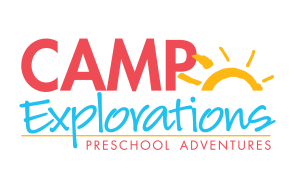 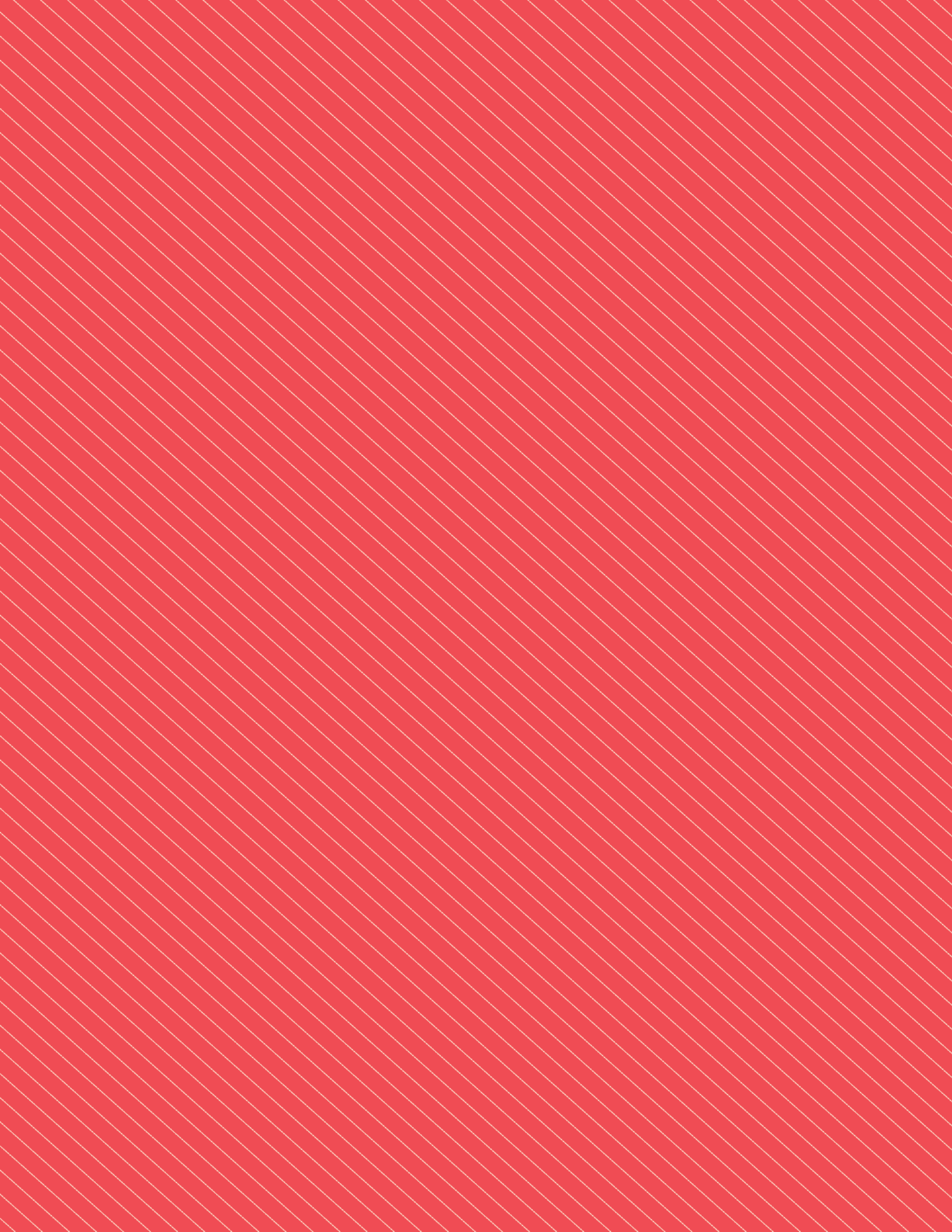 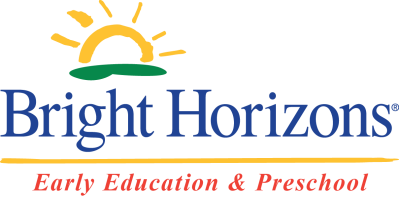 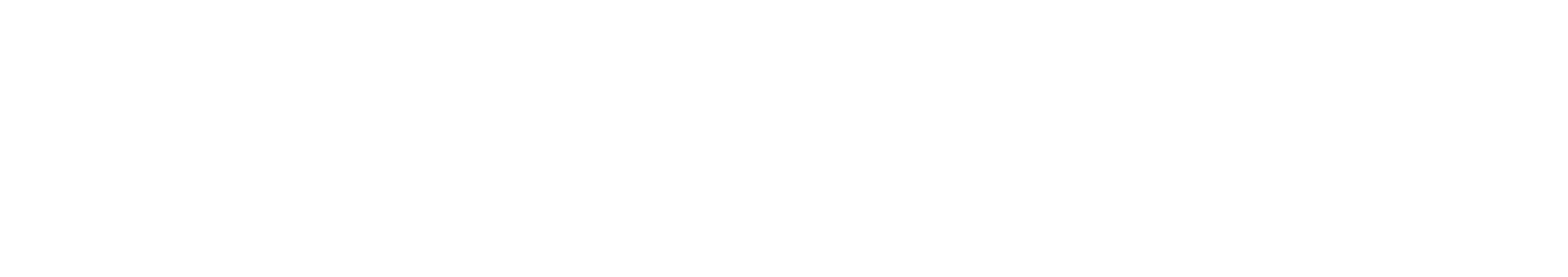 